								     ФормаЗАЯВЛЕНИЕПрошу дать разъяснения о порядке применения пункта (ов)___________________________________решения Пермской городской 
Думы:от 08 ноября 2005 года № 187 «О земельном налоге на территории 
города Перми»от 21 ноября 2017 года № 243 «О налоге на имущество физических лиц на территории города Перми»(нужный пункт отметить любым знаком)в части__________________________________________________________Мною выбирается следующий способ получения результата предоставления муниципальной услуги: лично в Департаменте;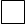  по почте по указанному адресу; в виде электронного документа, размещенного на Едином портале государственных и муниципальных услуг (функций), путем направления ссылки посредством электронной почты, в случае, если Заявление подается через Единый портал государственных и муниципальных услуг (функций).(нужный пункт отметить любым знаком)Приложение: на _____ листах.Дата 	                                                                                                                     ПодписьПриложение 1к Административному регламенту предоставления департаментом 
финансов администрации города Перми муниципальной услуги «Предоставление письменных разъяснений налогоплательщикам и налоговым агентам по вопросам применения нормативных правовых актов города Перми о местных налогах и сборах»Начальнику департамента финансов администрации города Перми______________________________
______________________________
______________________________
______________________________
(Ф.И.О. заявителя, наименование юридического лица, Ф.И.О. представителя)______________________________
______________________________
______________________________
______________________________
______________________________
         (адрес заявителя, адрес электронной почты)______________________________
(контактные телефоны заявителя или представителя заявителя)